«Утверждаю»Председатель организационного комитета______________/_____________________/«___»_______________2017г.Техническое заданиепо компетенции «_____________________________»чемпионата «Абилимпикс»Калининградской области – 2017 годРазработано: Эксперт по компетенции_______________Советск2017Содержание (на отдельной странице):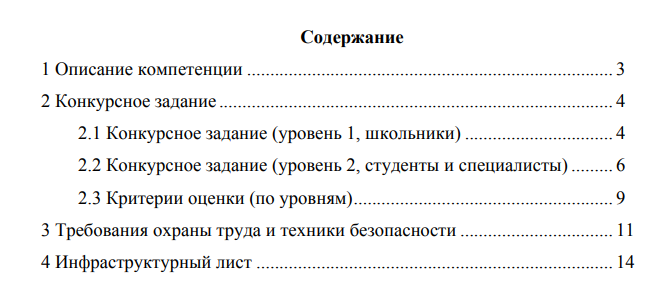 Описание компетенции:Ссылка на образовательный и профессиональный стандарт (при наличии).Актуальность компетенции.Требования к квалификации. Описание знаний, умений, навыков.Конкурсное заданиеЦель.Формат и структура Конкурсного задания (наличие модулей).Продолжительность (лимит времени) выполнения задания.Описание объекта (чертеж, схема, фото и др.).Критерии оценки:Требования охраны труда и техники безопасности: 3. 1 Общие вопросы.Действия до начала работ.Действия во время выполнения работ.Действия после окончания работ.Действия в случае аварийной ситуации.Инфраструктурный лист4.1 Материалы, ингредиенты:Оснастка, оборудование и инструменты.Контрольно-измерительные инструменты.Программное обеспечение.Средства индивидуальной защиты и спецодежда:4.6 Средства уборки.КритерииНаивысший баллШкала оценкиОбъективные СубъективныеНаименованиеКол-во на одного участникаПримечание№Виды работПерчаткиОчки ОбувьОчки ОбувьХалатыРеспиратор Наушники